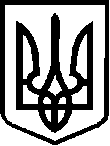 УКРАЇНАВЕРБСЬКА СІЛЬСЬКА РАДАЧЕЧЕЛЬНИЦЬКОГО РАЙОНУ   ВІННИЦЬКОЇ ОБЛАСТІРОЗПОРЯДЖЕННЯ16.05.2019 р.                                                                                                                            № 18 Про внесення змін до Вербського сільського бюджету на 2019 рік.     Відповідно до ст. 78 Бюджетного Кодексу України ( із змінами), рішення 24 сесії 7 скликання    № 312 від 12.12.2018 р. « Про Вербський сільський бюджет на 2019 рік» внести зміни до сільського бюджету на травень місяць 2019 року   з о б о в ’ я з у ю:       1. Внести зміни до  помісячного розпису асигнувань спеціального фонду по видатках:      КПК 0113210 « Організація та проведення громадських робіт»КЕКВ 2111 « Заробітна плата»  травень місяць + 1943,00 грн. КЕКВ 2120 « Нарахування на оплату праці» травень  місяць + 428,00 грн.       2. Дане розпорядження винести на розгляд та затвердження сесії сільської ради.      3. Контроль за виконанням даного розпорядження залишаю за собою.Сільський голова                                                                                                    С. БЛИНДУР